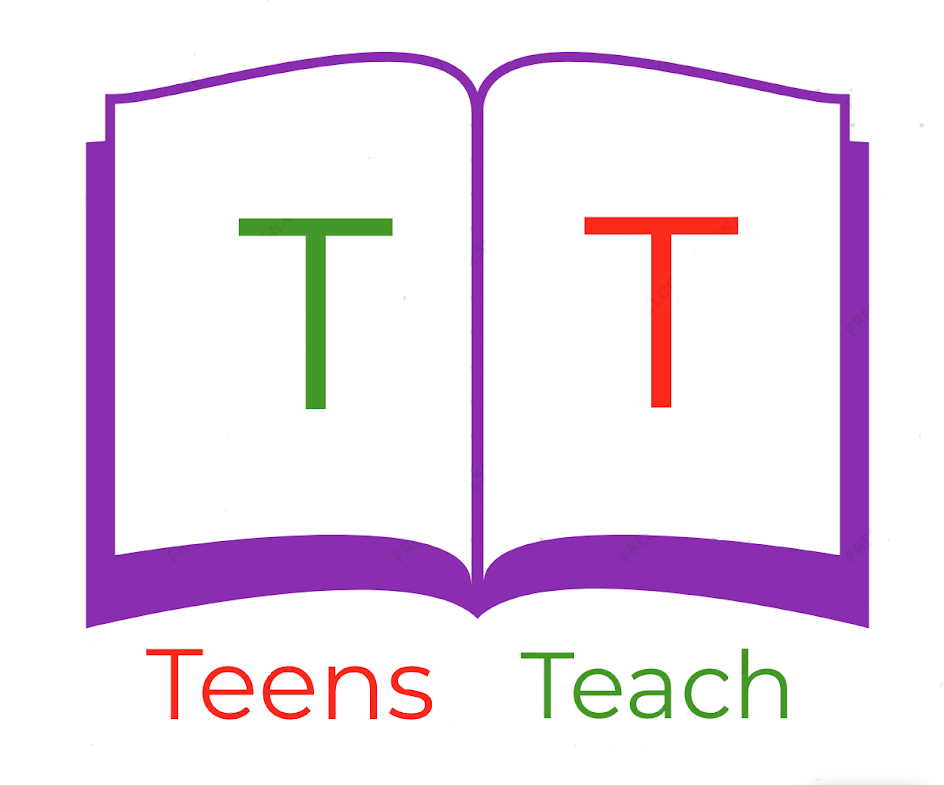 Jugendliche unterrichten Deutsch und mehrFülle die Beschriftungen mit Vokabeln von der unteren Wortbox aus und verbinde sie mit dem entsprechenden Bildteil: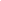 1. ______________3. ______________5. ______________7. ______________9. ______________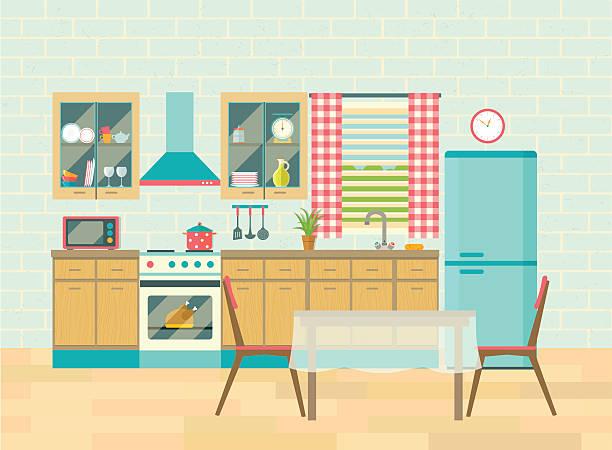 2. ______________4. ______________6. ______________8. ______________10. _____________